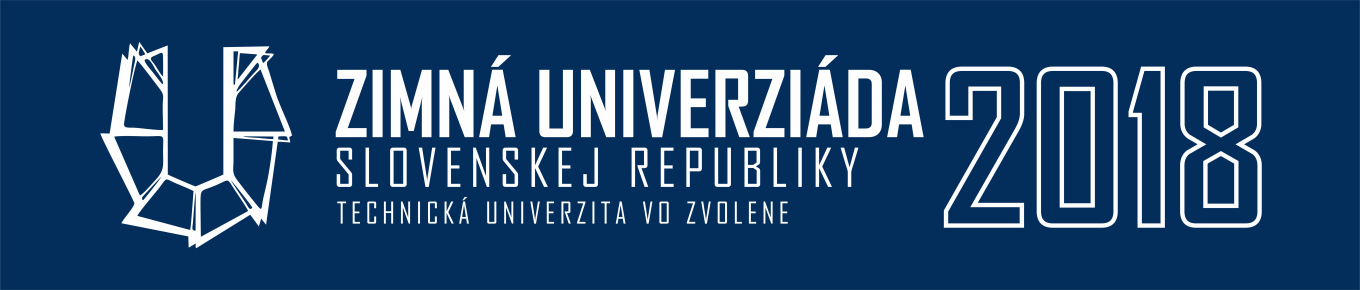 MINISTERSTVO ŠKOLSTVA, VEDY, VÝSKUMU a ŠPORTUSLOVENSKEJ REPUBLIKYSLOVENSKÁ ASOCIÁCIA UNIVERZITNÉHO ŠPORTUtechnická univerzita vo zvolenevýsledkyreprezentantov -  študentovtechnická univerzita vo zvolenev. zimná univerziádaslovenskej republiky 2018zvolen  11.2.2018Študenti Technickej univerzity vo Zvolene získali celkom 14 medailí, z toho  2 zlaté, 6 strieborných a 6 bronzových. V bodovacej súťaži o "Cenu prezidenta SAUŠ" sme sa umiestnili na treťom miesteNaši naúspešnejší študenti -  športovci zabodovali v týchto športových disciplínach: 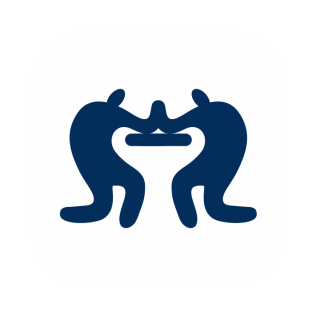 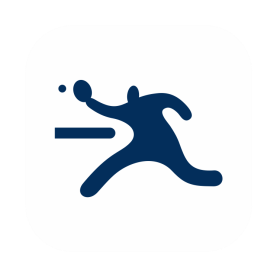 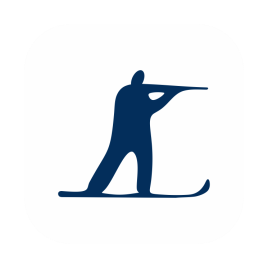 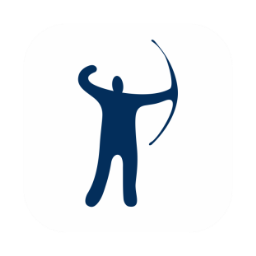 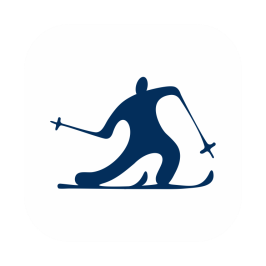 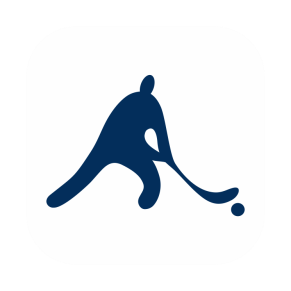 Bodovacia súťaž o "Cenu prezidenta SAUŠ"Bodovacia súťaž o "Cenu prezidenta SAUŠ"Bodovacia súťaž o "Cenu prezidenta SAUŠ"Bodovacia súťaž o "Cenu prezidenta SAUŠ"Bodovacia súťaž o "Cenu prezidenta SAUŠ"Vysoké školyzlatostriebrobronzspolu1UK Bratislava777212TUKE Košice658193TUZVO Zvolen266144UMB Banská Bystrica732125UNIZA Žilina41496UKF Nitra32277PU Prešov2468UPJŠ Košice21369UCM Trnava311510STU Bratislava23511APZ Bratislava23512EUBA Bratislava22413AOS Liptovský Mikuláš13414TnUAD Trenčín21315Paneurópska VŠ Bratislava21316SPU Nitra21317VŠ Danubius BA11218TTU Trnava1119SZU Bratislava1120KU Ružomberok11Bodovacia súťaž o "Cenu prezidenta SAUŠ"BodyVysoké školyBody1UK Bratislava1112TUKE Košice993TUZVO Zvolen774UMB Banská Bystrica705UNIZA Žilina496UKF Nitra397STU Bratislava368PU Prešov349UCM Trnava2910UPJŠ Košice2911APZ Bratislava2412SPU Nitra2113Paneurópska VŠ Bratislava1914TnUAD Trenčín1715AOS Liptovský Mikuláš1716EUBA Bratislava1617SZU Bratislava1118VŠ Danubius BA919TTU Trnava820KU Ružomberok4bežecké lyžovanie - muži bežecké lyžovanie - muži bežecké lyžovanie - muži 3. MIESTOOliver PlachýDrevárska fakulta TU vo Zvolenestolný tenis - Štvorhra ženy stolný tenis - Štvorhra ženy stolný tenis - Štvorhra ženy 3. MIESTOMartina Golejová Veronika baloghováTUZVO, DREVáRSKA FAKULTAAOS Liptovský Mikuláš3. MIESTORenáta gáfriková          silvia marekovičováTUZVO, DREVáRSKA FAKULTAEUBA, Fakulta podnikového manažmentubiatlon - rýchlostné preteky  ženy 7,5  kmbiatlon - rýchlostné preteky  ženy 7,5  kmbiatlon - rýchlostné preteky  ženy 7,5  km2. MIESTOandrea hôrčikováTUZVO, DREVáRSKA FAKULTAlukostreľba - kladkový  luklukostreľba - kladkový  luklukostreľba - kladkový  luk1. MIESTOmartin kobzaTUZVO, LESNÍCKA FAKULTA3. MIESTOdiana hamáry gurovátuzvo, DREVáRSKA FAKULTAlukostreľba - holý  luklukostreľba - holý  luklukostreľba - holý  luk1. MIESTOpeter považanecTUZVO, DREVÁRSKA FAKULTA2. MIESTOboris jedličkaTUZVO, LESNíCKA FAKULTApretláčanie rukou - ženy ľavá ruka do 60 kgpretláčanie rukou - ženy ľavá ruka do 60 kgpretláčanie rukou - ženy ľavá ruka do 60 kg2. MIESTOemília židišinováTUZVO, FAKULTA EKOLOGIE A ENVIROMENT.pretláčanie rukou - ženy pravá ruka do 60 kgpretláčanie rukou - ženy pravá ruka do 60 kgpretláčanie rukou - ženy pravá ruka do 60 kg2. MIESTOemília židišinováTUZVO, FAKULTA EKOLOGIE A ENVIROMENT.muži ľavá ruka do 75 kgmuži ľavá ruka do 75 kgmuži ľavá ruka do 75 kg2. MIESTOPavol pinterTUZVO, DREVáRSKA FAKULTA3. MIESTOtomáš novysedlákTUZVO, DREVáRSKA FAKULTAmuži  pravá ruka do 75 kgmuži  pravá ruka do 75 kgmuži  pravá ruka do 75 kg2. MIESTOtomáš novysedlákTUZVO, DREVáRSKA FAKULTA3. MIESTOpavol pinterTUZVO, DREVáRSKA FAKULTAflorbal 6. - 7. 2. 2018florbal 6. - 7. 2. 20181. MIESTOtechnická univerzita košice2. MIESTOžilinská univerzita3. MIESTOuniverzita komenského bratislava4. MIESTOtechnická univerzita vo zvolene